Eletricidade Instrumental - 2Exercícios – Lei de Kirchoff01) No circuito em malha fechada da figura abaixo, utilizando a 2ª Lei de Kirchoff (Lei das malhas) e a Lei de Ohm, determine os valores desconhecidos da tensão total fornecida pela fonte, do resistor R1 e das quedas de tensão em cada um dos resistores. R total = 12 ohmsI total= 6A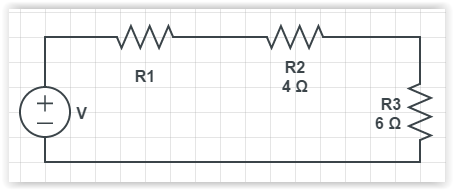 02) Encontrar o valor das quedas de tensão em cada Resistora) b)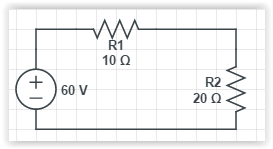 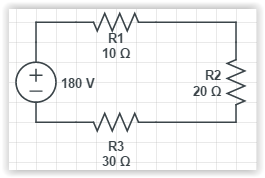 c)d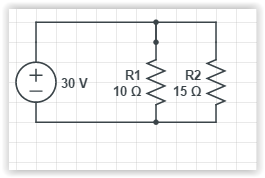 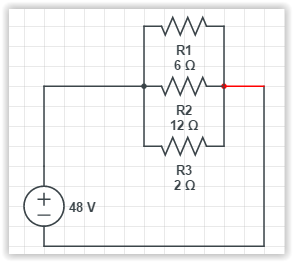 02) Nos circuitos a seguir, calcular o sentido e a intensidade da corrente no ramo AO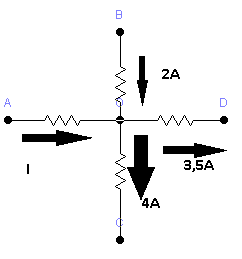 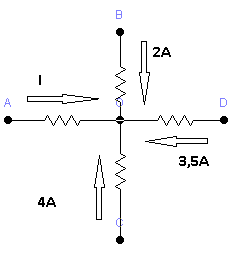 a)						b)	